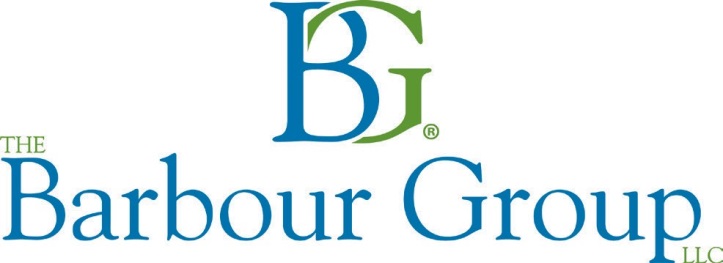 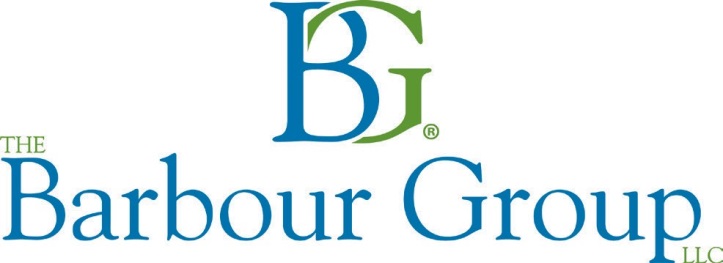 Contract Surety Small Contractor ApplicationSingle Bonds & Aggregate Limits up to $400,000 – Based on Personal CreditSingle Bonds & Aggregate Limits above $400,000 to $1,000,000 – Provide Most Current Year Personal and Company Tax Returns and Personal and Company In-House Statements (Accrual Based)By providing the above information, you consent to the Surety to order a credit report to be used in connection with the underwriting of this bondand acknowledge that it is a crime to knowingly provide false, incomplete or misleading information to an insurance company for the purpose of defrauding the company.     Penalties may include fines, imprisonment and denial of benefits.CONTRACTOR DATACONTRACTOR DATACONTRACTOR DATACONTRACTOR DATACONTRACTOR DATACONTRACTOR DATAE-Mail Address E-Mail Address E-Mail Address E-Mail Address Type of Business:  Partnership  Partnership  (S) Corp  (S) Corp  (C) Corp  (C) Corp  (C) Corp  Sole Proprietorship  Sole Proprietorship  Sole Proprietorship  Sole Proprietorship  Sole Proprietorship  LLC      LLC    Company NameCompany NamePhonePhonePhoneCompany AddressCompany AddressType of WorkType of WorkDate started in BusinessDate started in BusinessDate started in BusinessDate started in BusinessDate started in BusinessLargest Contract Completed in last 3 years:Largest Contract Completed in last 3 years:Largest Contract Completed in last 3 years:Largest Contract Completed in last 3 years:Contract PriceContract PriceContract PriceGross ProfitGross ProfitOWNERS / INDEMNITORS DATA (Provide the information below on ALL owners & spouses; use additional sheets as necessary)OWNERS / INDEMNITORS DATA (Provide the information below on ALL owners & spouses; use additional sheets as necessary)OWNERS / INDEMNITORS DATA (Provide the information below on ALL owners & spouses; use additional sheets as necessary)OWNERS / INDEMNITORS DATA (Provide the information below on ALL owners & spouses; use additional sheets as necessary)OWNERS / INDEMNITORS DATA (Provide the information below on ALL owners & spouses; use additional sheets as necessary)OWNERS / INDEMNITORS DATA (Provide the information below on ALL owners & spouses; use additional sheets as necessary)OWNERS / INDEMNITORS DATA (Provide the information below on ALL owners & spouses; use additional sheets as necessary)OWNERS / INDEMNITORS DATA (Provide the information below on ALL owners & spouses; use additional sheets as necessary)OWNERS / INDEMNITORS DATA (Provide the information below on ALL owners & spouses; use additional sheets as necessary)OWNERS / INDEMNITORS DATA (Provide the information below on ALL owners & spouses; use additional sheets as necessary)OWNERS / INDEMNITORS DATA (Provide the information below on ALL owners & spouses; use additional sheets as necessary)OWNERS / INDEMNITORS DATA (Provide the information below on ALL owners & spouses; use additional sheets as necessary)OWNERS / INDEMNITORS DATA (Provide the information below on ALL owners & spouses; use additional sheets as necessary)OWNERS / INDEMNITORS DATA (Provide the information below on ALL owners & spouses; use additional sheets as necessary)OWNERS / INDEMNITORS DATA (Provide the information below on ALL owners & spouses; use additional sheets as necessary)OWNERS / INDEMNITORS DATA (Provide the information below on ALL owners & spouses; use additional sheets as necessary)OWNERS / INDEMNITORS DATA (Provide the information below on ALL owners & spouses; use additional sheets as necessary)OWNERS / INDEMNITORS DATA (Provide the information below on ALL owners & spouses; use additional sheets as necessary)OWNERS / INDEMNITORS DATA (Provide the information below on ALL owners & spouses; use additional sheets as necessary)OWNERS / INDEMNITORS DATA (Provide the information below on ALL owners & spouses; use additional sheets as necessary)OWNERS / INDEMNITORS DATA (Provide the information below on ALL owners & spouses; use additional sheets as necessary)Name:Name:Name:Name:AddressAddressAddressAddressCity/State/ZipCity/State/ZipCity/State/ZipCity/State/ZipCity/State/ZipCity/State/ZipSS#DOBSS#DOB% of Business Ownership% of Business Ownership% of Business Ownership% of Business Ownership% of Business OwnershipMarriedMarriedYesNo% of Business Ownership% of Business Ownership% of Business Ownership% of Business OwnershipMarriedMarriedMarriedYesNoSpouse NameSpouse NameSpouse NameSpouse NameSpouse NameSpouse NameSpouse NameSS#DOBSS#DOBPlease attach a sheet with an explanation for any “Yes” responses.Please attach a sheet with an explanation for any “Yes” responses.Please attach a sheet with an explanation for any “Yes” responses.Have you ever been bonded before? (If yes, by whom and why are they not providing bonds for you now?)  Yes  NoHave you ever been in claim, and/or denied bonding by another surety?  Yes  NoAre you or any business in which you are involved, in litigation or is litigation pending?  Yes  NoAre any current jobs in dispute or have had liens filed against them?  Yes  NoAre you or any business in which you are involved currently delinquent in the payment of taxes?  Yes  NoHave you or any business you were involved with ever filed for bankruptcy?  Yes  NoHas this company or a prior company, any officer, owner or partner caused a loss or expense to a Surety?  Yes  NoBOND REQUEST DATABOND REQUEST DATABOND REQUEST DATAIf no bond is needed at this time, but only prequalification for future bonding, check here     If no bond is needed at this time, but only prequalification for future bonding, check here     If no bond is needed at this time, but only prequalification for future bonding, check here     If no bond is needed at this time, but only prequalification for future bonding, check here     If no bond is needed at this time, but only prequalification for future bonding, check here     Anticipated Start DateAnticipated Start DateTime for CompletionLiquidated DamagesLiquidated DamagesMaintenance PeriodObligee NameObligee AddressJob DescriptionJob Physical LocationTrades SubcontractedTotal Amount SubcontractedTotal Amount SubcontractedTotal Amount Subcontracted       Bid Bond       Bid Bond       Bid Bond       Bid Bond       Bid BondOROR       Performance & Payment Bond       Performance & Payment Bond       Performance & Payment Bond       Performance & Payment Bond       Performance & Payment Bond       Performance & Payment Bond       Performance & Payment Bond       Performance & Payment Bond       Performance & Payment BondBid DateContract Price Contract Price Contract Price Estimated Bid AmountContract Date (date signed)Contract Date (date signed)Contract Date (date signed)Contract Date (date signed)Contract Date (date signed)Engineers Estimate  None  NoneBid Secured by:  Check       Bond       Negotiated Bid Secured by:  Check       Bond       Negotiated Bid Secured by:  Check       Bond       Negotiated Bid Secured by:  Check       Bond       Negotiated Bid Secured by:  Check       Bond       Negotiated Bid Secured by:  Check       Bond       Negotiated Bid Secured by:  Check       Bond       Negotiated Bid Secured by:  Check       Bond       Negotiated Bid Secured by:  Check       Bond       Negotiated Bid Bond % or AmountNext two lowest biddersNext two lowest biddersNext two lowest biddersNext two lowest biddersNext two lowest biddersNext two lowest biddersNext two lowest biddersNext two lowest biddersNext two lowest bidders$$$Bond Form:  Surety Form  Surety Form  Surety Form  State Form (send copy)  State Form (send copy)  State Form (send copy)  State Form (send copy)  State Form (send copy)  State Form (send copy)  State Form (send copy)  Obligee Form (send copy)  Obligee Form (send copy)  Obligee Form (send copy)  Obligee Form (send copy)  Obligee Form (send copy)  AIA Form  Federal  Federal  Federal  FederalContract #Contract #Contract #State of Incorp.State of Incorp.